                    ATTIVITA’ DIDATTICA PER IL 27 MARZO     MATEMATICA: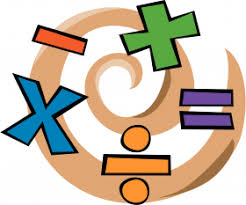 ASCOLTA CON ATTENZIONE IL VIDEO ” DIVIDERE PER 10,100,1000”(VEDI VIDEO ALLEGATO)POI ESEGUI GLI ESERCIZI N.1-2-3 PAGINA 37,DISCIPLINE ROSSO.     GEOGRAFIA: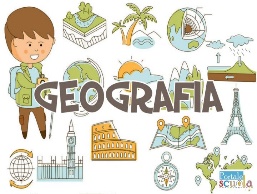 STUDIA E COMPLETA, APPLICANDO LE INFORMAZIONI RICHIESTE A PAGINA 92 E 93, POI ESEGUI GLI ESERCIZI N.1-2-3 DI PAG.182, DISCIPLINE GIALLO.ALLEGATO VIDEO ” DIVIDERE PER 10,100,1000 ” : https://www.youtube.com/watch?v=LuPUestEaSABUON LAVORO!